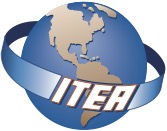 WELCOME EXHIBITOROn behalf of the Workshop committee and the ITEA Board of Directors, we would like to thank you for generous contribution to the success of this year’s workshop by Exhibiting. This is a quick look at a few things we thought you might find useful. Please submit the following to Lena@itea.org by May 29th to be included in the printed program:A high resolution EPS logo (or any scalable formatted logo)Due to acquisitions and rebranding, we want to make sure we put your best foot forward with your latest and greatest logo.  A 50 word company description Please include in a Word document a point of contact name, phone, and email to be printed in the program guide at the workshop. An Ad for the program guide 10x10 Booth ¼ page Ad10x20 Booth ½ page AdList of Complimentary Attendees Single Space. Your company receives 2 full registrations. Any other additional booth staff will be required to register. Double Space. Your company receives 3 full registrations. And the same costs and instructions for additional booth personnel applies as above.Booth Includes
Each single space will include a 6-ft skirted table, 2 chairs and wastebasket. The hotel will allow vendors to utilize their own power strips and extension cords to connect to power. If you would like for the hotel to supply those, they can be ordered directly from the hotel. Please contact Jason at Jason.Belter@marriott.com to order power.Shipping & Receiving The hotel does not have the capacity to receive large boxes. We are exploring other options for storage and will update this information once available. Venue
Ventura Beach Marriott 
2055 E. Harbor Blvd.
Ventura, CA 93001
Phone: (805) 643-6000ITEA is pleased to offer the government per diem rate of $182 per night and includes free wifi for Marriott Bonvoy Members. This property is the host hotel and when making your reservation you must indicate you are with the ITEA MDO Workshop. To receive the special rate call 805-643-6000 or reserve online to book your reservation by Friday, June 16th. Exhibit Hours (Hours are flexible but your booth should be fully manned during breaks)
Tuesday, July 18th – 8:00am – 5:00pm, Exhibitor Set-up
Wednesday, July 19th – 8:00am – 5:30pm (Reception in Monarch Ballroom 5:30-7:00pm) Wednesday, July 19th – 9:30am – 10:00am/3:00pm – 3:00pm, BreakThursday, July 20th – 8:00am – 3:30pmThursday, July 20th  – 10:30am – 11:00am/3:30pm – 4:00pm, Break
Thursday, 20th – 4:00pm – 7:00pm, Exhibitor Move-out We look forward to seeing you! Please let us know how we can make this event one of the best for you and your organization. I am here to help in any way. Kind regards, Lena MoranITEA Events Director951-219-4817 (cell)Lena@itea.org AD DETAILS We recommend a 1pt rule around the ad to frame the ad.We recommend a 1pt rule around the ad to frame the ad.We recommend a 1pt rule around the ad to frame the ad.We recommend a 1pt rule around the ad to frame the ad.We recommend a 1pt rule around the ad to frame the ad.We recommend a 1pt rule around the ad to frame the ad.Quarter PageGraphics should be a minimum of 300 dots per inch.Graphics should be a minimum of 300 dots per inch.Graphics should be a minimum of 300 dots per inch.Graphics should be a minimum of 300 dots per inch.Graphics should be a minimum of 300 dots per inch.Graphics should be a minimum of 300 dots per inch.3.5”W X 2.2”HFormats: We accept PDF, TIFF, JPEG or EPS formats for both Formats: We accept PDF, TIFF, JPEG or EPS formats for both Formats: We accept PDF, TIFF, JPEG or EPS formats for both Formats: We accept PDF, TIFF, JPEG or EPS formats for both Formats: We accept PDF, TIFF, JPEG or EPS formats for both Formats: We accept PDF, TIFF, JPEG or EPS formats for both Formats: We accept PDF, TIFF, JPEG or EPS formats for both Half PageMAC and PC platforms. All fonts must be embedded in the Ad.MAC and PC platforms. All fonts must be embedded in the Ad.MAC and PC platforms. All fonts must be embedded in the Ad.MAC and PC platforms. All fonts must be embedded in the Ad.MAC and PC platforms. All fonts must be embedded in the Ad.3.5”W X 4.375”H